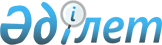 О внесении изменений в решение маслихата от 28 ноября 2014 года № 272 "Об утверждении Правил оказания жилищной помощи"
					
			Утративший силу
			
			
		
					Решение маслихата Мендыкаринского района Костанайской области от 21 декабря 2015 года № 367. Зарегистрировано Департаментом юстиции Костанайской области 13 января 2016 года № 6134. Утратило силу решением маслихата Мендыкаринского района Костанайской области от 22 мая 2024 года № 127
      Сноска. Утратило силу решением маслихата Мендыкаринского района Костанайской области от 22.05.2024 № 127 (вводится в действие по истечении десяти календарных дней после дня его первого официального опубликования).
      В соответствии с Законом Республики Казахстан от 23 января 2001 года "О местном государственном управлении и самоуправлении в Республике Казахстан", статьей 97 Закона Республики Казахстан от 16 апреля 1997 года "О жилищных отношениях", Стандартом государственной услуги "Назначение жилищной помощи", утвержденным приказом Министра национальной экономики Республики Казахстан от 9 апреля 2015 года № 319 "Об утверждении стандартов государственных услуг в сфере жилищно-коммунального хозяйства" Мендыкаринский районный маслихат РЕШИЛ:
      1. Внести в решение маслихата от 28 ноября 2014 года № 272 "Об утверждении Правил оказания жилищной помощи" (зарегистрировано в Реестре государственной регистрации нормативных правовых актов за № 5241, опубликовано 8 января 2015 года в районной газете "Меңдіқара үні") следующие изменения:
      в Правилах оказания жилищной помощи, утвержденных указанным решением:
      пункт 2 изложить в новой редакции:
      "2. Жилищная помощь оказывается государственным учреждением "Отдел занятости и социальных программ Мендыкаринского района" (далее – уполномоченный орган).
      Для назначения жилищной помощи услугополучатель обращается в отдел Мендыкаринского района Филиала Республиканского государственного предприятия "Центр обслуживания населения" по Костанайской области (далее - ЦОН) либо на веб-портал "электронного правительства" www.egov.kz (далее – портал) на альтернативной основе с заявлением и представляет документы, указанные в пункте 9 Стандарта государственной услуги "Назначение жилищной помощи", утвержденного приказом Министра национальной экономики Республики Казахстан от 9 апреля 2015 года № 319 "Об утверждении стандартов государственных услуг в сфере жилищно-коммунального хозяйства.".
      пункт 3 изложить в новой редакции:
      "3. Уполномоченный орган предоставляет результат оказания жилищной помощи со дня сдачи пакета документов в ЦОН, а также при обращении на портал – 10 (десять) календарных дней.".
      2. Настоящее решение вводится в действие по истечении десяти календарных дней после дня его первого официального опубликования. 
      СОГЛАСОВАНО 
      Руководитель

      государственного учреждения

      "Отдел занятости и социальных программ

      Мендыкаринского района"

      _____________________ В. Гребенюк

      21 декабря 2015 года

      Руководитель

      государственного учреждения

      "Отдел экономики и бюджетного

      планирования Мендыкаринского района"

      __________________ Г. Айсенова

      21 декабря 2015 года


					© 2012. РГП на ПХВ «Институт законодательства и правовой информации Республики Казахстан» Министерства юстиции Республики Казахстан
				
      Председатель сессии

Н. Утеулина

      Секретарь районного маслихата

В. Леонов
